MY PETPoslušaj posnetek (lahko  tudi večkrat). Razporedi ljubljenčke v pravilen vrstni red (Number:…, po vrsti tako, kot jih slišiš na posnetku). Pobarvaj ljubljenčke. Dopolni povedi (1. What pet is it? 2. What colour is it?  3. What's its name?).Number: 1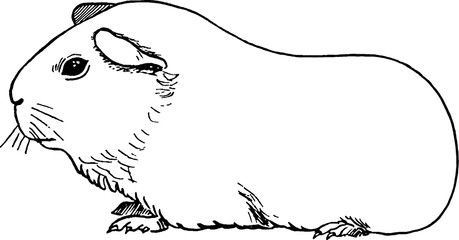 1. I've got a guinea pig.2. It's brown and white.3. Its name is Poli.Number: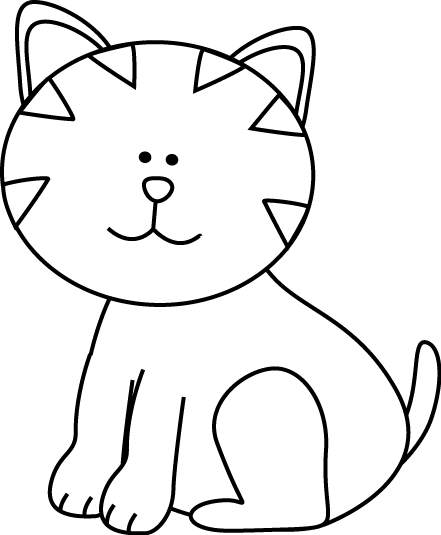 1. I've got a _____________.2. It's ______________.3. Its name is ____________.Number: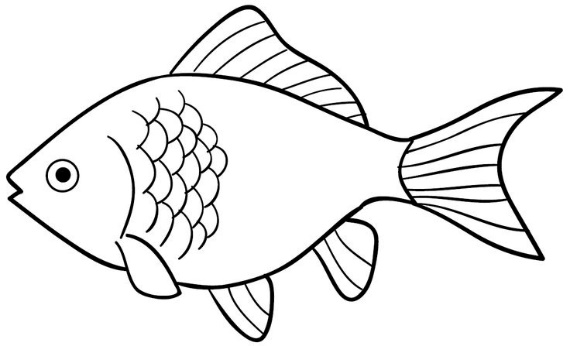 1. I've got a _____________.2. It's ______________.3. Its name is ____________.Number: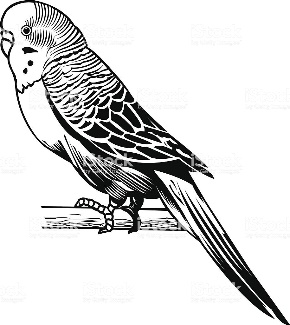 1. I've got a _____________.2. It's ______________.3. Its name is ____________.Number: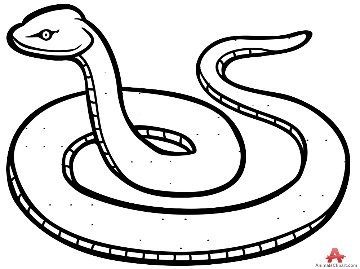 1. I've got a _____________.2. It's ______________.3. Its name is ____________.Number: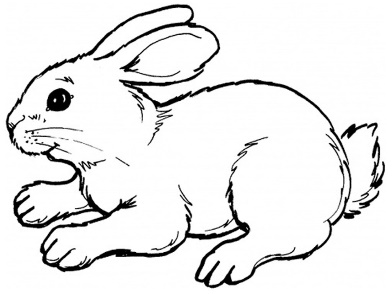 1. I've got a _____________.2. It's ______________.3. Its name is ____________.